土壤与农业可持续发展国家重点实验室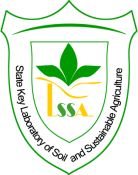 2018年度开放基金课题申请指南为贯彻“开放、流动、联合、竞争”的国家重点实验室运行方针，根据国家科技部《国家重点实验室专项经费管理办法》和《土壤与农业可持续发展国家重点实验室开放基金课题管理条例》的有关规定，土壤与农业可持续发展国家重点实验室（以下简称实验室）计划于2018年度资助不超过10项开放课题，每个方向资助项目原则上不超过2项，每项课题资助额度不超过25万元，研究期限3年。实验室开放课题资助具有良好研究基础的科学技术人员围绕我室在《指南》中发布的重点资助方向，提出具有创新性的研究项目，与我室固定科研人员共同申报，实现强强联合、优势互补，开展密切深入合作研究。一、指南内容2018年实验室开放课题重点支持以下方向：数字土壤与资源管理土壤地力与定向培育植物营养与高效施肥土壤生物与界面过程5、土壤利用与环境变化二、申报条件1、申请项目的研究内容上要密切结合申请指南所规定的资助范围。2、申请者应指定至少一名实验室固定科研人员作为合作研究对象。3、申请者应为具有副研究员（副教授）以上职称的科研人员。4、申请者不能同时主持两项（及以上）实验室开放课题。三、申报办法和时间申请者下载开放课题申请书（详见附件），按规定格式，认真、如实填写，申请人签名并经所在单位同意加盖单位公章后，于2018年3月15日前将申请书（正反打印，一式三份，至少1份为原件）寄至实验室，同时提交电子版。逾期不予受理。实验室初评后择优通知申请者参加竞争答辩，答辩日期另行通知。本实验室合作者须参与答辩并有义务接受评委咨询提问。通过答辩的申请人须与实验室签订合同，确保研究任务的完成。实验室地址及联系方法地址：南京市北京东路71号，邮编：210008联系人：党琦电话：025－86881028E-mail：qdang@issas.ac.cn; 